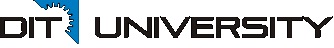 Department of Humanities and social SciencesDepartment of Humanities and social SciencesDepartment of Humanities and social SciencesDepartment of Humanities and social SciencesDepartment of Humanities and social SciencesDepartment of Humanities and social SciencesDepartment of Humanities and social SciencesDepartment of Humanities and social SciencesDepartment of Humanities and social SciencesDepartment of Humanities and social SciencesGerman Language Final Result Odd Semester 2017German Language Final Result Odd Semester 2017German Language Final Result Odd Semester 2017German Language Final Result Odd Semester 2017German Language Final Result Odd Semester 2017German Language Final Result Odd Semester 2017German Language Final Result Odd Semester 2017German Language Final Result Odd Semester 2017German Language Final Result Odd Semester 2017German Language Final Result Odd Semester 2017S.NoNameSAP IDClass BranchMid-TermAssignmentEnd-TermGradeComment1Abhay Singh1000005219BTech ME80(A)85 (A)86(A)84 (A) Passed. course successfully completed2Aishwary Pathak1000008622BTech ME68,5 (B)69 (B)50,5 (C)60 (B)Aishwary missed 10 classes. Passed.course successfully completed3Ankit Kotia10000853Faculty21,5 (D)60 (B)52 (C)43 (D) Ankit missed 8 classes. Performance in exam not satisfactory.Failed.4Bharat Goel1000005412BT ME43,5 (D)67 (B)60 (B)55,5 (C)Bharat missed 8 classes.Performance in the exams was not satisfactory. Failed.5Devarati Mitra1000008725BTech PE72,5 (B+)84 (A)72 (B+)75 (B+)Devarati missed 6 classes. Passed.6Divyam Pant1000008927BTech CSE (CSF)84,5 (A)89 (A)86,5 (A)87 (A)Divyam missed only two clases. Passed.7Emadul H Rizvi1000005193ME31 (D)69 (B)10 (F)26 (F)Emadul missed 17,5 classes! Performance in exam not satisfactory. Failed.8Monikuntala Das10000417Faculty67 (B)95 (A+)69 (B)72 (B+) Monikuntala missed 6 classes. Passed.9Pallavi1000003706CSE-CCV84 (A)75 (B+)72,5 (B+)77 (B+)Pallavi missed 11 classes. Failed due to low attendance – less than 70%.. Even though her final exam was good, she still did not reach the needed grade. Failed.10Piyush Tripathi1000005190ME12,5 (F) 75 (B+)13 (F)22(F)Piyush missed 18 classes. Failed.11Prateek Chhimwal1000009784BTech CSE90,5 (A+)69 ( B)88,5 (A)87 (A)Prateek missed only 2 classes! Passed.12Rishabh Sriraskara1000009240CSE-BDA41 (D)60 (B)37 (D)42 (D)Rishabh missed 6 classes.Failed.13Robin Singh1000009059CSE-CCV23,5 (D)95 (A+)34,5 (D)40 (D)He missed 11 classes. Failed.14Vidush Bhardwaj1000005425BTech ME48,5 (D)69 (B)50,5 (C)53 (C)Vidush missed approximately 3 classes!  Failed.15Kartik Mahon10000276FacultyA (84)NA13(F)Failed. Dropped  out due to work.16Natasha Deswal1000007966B+ (75)NA11 (F)Failed.  Attendance – less than 70%..17Tushar Dua1000005071B+ (73)NA11 (F)FailedMs. Pramod RaiDr. Vijay NegiForeign Languages CoordinatorForeign Languages CoordinatorHead of the DepartmentHead of the DepartmentDepartment of Humanities and social SciencesDepartment of Humanities and social SciencesDepartment of Humanities and social SciencesDepartment of Humanities and social SciencesDepartment of Humanities and social SciencesDepartment of Humanities and social SciencesDepartment of Humanities and social SciencesDepartment of Humanities and social SciencesDepartment of Humanities and social SciencesDepartment of Humanities and social SciencesSpanish Language Final Result Odd Semester 2017Spanish Language Final Result Odd Semester 2017Spanish Language Final Result Odd Semester 2017Spanish Language Final Result Odd Semester 2017Spanish Language Final Result Odd Semester 2017Spanish Language Final Result Odd Semester 2017Spanish Language Final Result Odd Semester 2017Spanish Language Final Result Odd Semester 2017Spanish Language Final Result Odd Semester 2017Spanish Language Final Result Odd Semester 2017S.NoNameSAP IDClass BranchMid-TermEnd-TermGradeComment1Rhythm S. Jasuja1000006689CSE60(B)39(D)50(C)Missed 8 classes.  Failed2Varun Porwal1000004760IT40(D)NA(F)20(F)Missed 20 classes. Failed3Nitish Dobriyal1000005426IT59(C)NA(F)30(D)Missed 20 classes. Failed4Rahul Dubey1000003538CSE-C81(A)55(C)68(B)Missed 10 classes. Passed5Kanika Dawar1000005451NANANANAFailed6Sahil Chauhan1000005449NANANANAFailed7Amit Kumar Yadav1000006762NANANANAFailed 8Abhishek Pundir1000005448NANANANAFailed9Sahil Sangwan1000008520NANANANAFailed10Vineesh Mohan Gupta1000007081CSE-B65(B)69(B)67(B)Missed 9 classes.Passed.11Mayank1000007052CSE-B74(B+)51(C)63(B)Missed 7 classes. Passed.12Samta Bansal1000006680CSE72(B+)74(B+)73(B+)Missed 7 classes. Passed.13Shouvik Mitra1000006875CSE-BDA74(B+)54(C)64(B)Missed 9 classes. Passed.14Sharang Shrivats1000004395CE84(A)72(B+)78(B+)Missed 7 classes .Passed.15Satwik Gupta1000003442CSE-B81(A)67(B)74(B+)Missed 10 classes. Passed16Ayush Shrivastav1000006650NANANANAFailed17Abhishek Verma1000007998NANANANAFailed18Abhishek Mishra1000006886NANANANAFailed19Harsh Shukla1000008804NANANANAFailed20Anshul Singh1000009084NANANANAFailed21Tribid Ray*10000401NANANANAFailed22Varun Tyagi1000003590NANANANAFailed23Utkarsh Chhabra1000007304NANANANAFailed24Sagar Verma1000009519NANANANAFailed25Ankur Singh1000008488ME-C61(B)NA(F)31(D)Missed 20 classes,Failed.26Shivang Khare???/*1401041075EE81(A)58(C)70(B+)Missed 17 classes.,Failed.27Nitin Sharma1401041069NANANANAFailed28Shivagrah Pratap Singh???/**170106091ME-AE39NA20(F)Missed more than 20 classes, FailedMs. Pramod RaiDr. Vijay NegiForeign Languages CoordinatorForeign Languages CoordinatorHead of the DepartmentHead of the Department